Темы для освоения за курс 5 класса.В качестве практической работы выполняется декоративная подставка под горячее в виде сердца. Размер подбирается самостоятельно. Материалы и инструменты: фанера 4мм, ручной лобзик, наждачная бумага.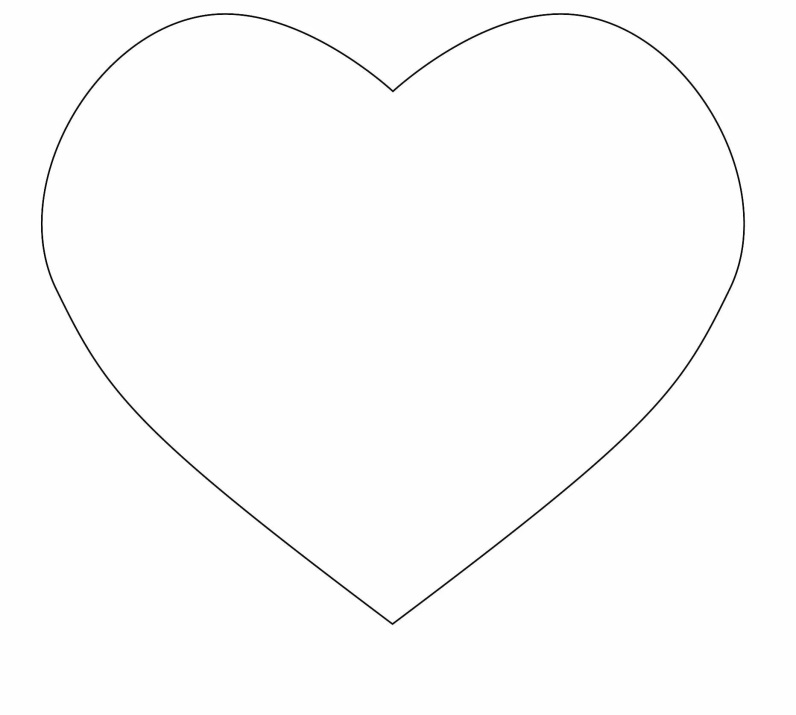 Демоверсия итогового теста.1. К порокам древесины относятся:А) сучки, трещины, плесень, гниль;Б) пласти, кромки, ребра, торцы;В) доски, бруски, горбыль.2. Чертеж это:А) объемное изображение предмета, выполненное от руки с указанием размеров и материала;Б) изображение изделия, начерченное с помощью чертежных инструментов с указанием его размеров, наименования, масштаба и материала;В)  плоское изображение детали выполненное от руки с указанием ее размеров.3. К стругам относятся инструменты:А) лобзик, напильник, курковка, стамеска;Б) стусло, упор, рейсмус;В) нож, шерхебель, рубанок, фуганок. 4..Под технологией понимают:А)операцию срезания с поверхности заготовки тонких слоев древесины в виде стружки; Б)разделение какого-нибудь материала или физического обьекта с помощью острого инструмента;В) способы и соответствующие им средства труда, которыми, воздействуя на предмет труда, получают желаемый результат, называемый продуктом труда;5. К режущим инструменты относятся: А) молоток, угольник, ножовка, циркуль;Б) ножовка, пила, рубанок.В) линейка, угольник, циркуль, транспортир.6. Профессия рабочего, занятого ручной обработкой древесины:А) Столяр.Б) Слесарь.В) Лесоруб.7. Пиломатериалы имеют элементы:А) бруски, доски, пластины;Б) пласти, кромки, ребра, торцы;В)  доски, бруски, горбыль.8. К измерительным инструментам относятся:А) стамеска, молоток, ножовка, рубанок;  Б) линейка, угольник, ерунок, малка, циркуль, транспортир;В) молоток, угольник, ножовка, циркуль, шило, стамеска.9. Столяр трудится на рабочем месте:А) стол;Б) парта;В) верстак; 10.Строение древесины:а) торцевой, радиальный, тангенциальный;б) сучки, брусья, доски;в) сердцевина, сердцевинные лучи, ядро, годичные кольца, камбий, лубяной слой, пробковый слой.11.Рабочее место слесаря:А) слесарный верстак;Б) столярный верстак;В) парта ученика.12. Заготовки из металла для обработки зажимают в:А) боковой зажим столярного верстака;Б) слесарные тиски; В) клещами.13. Слесарная операция по выравниванию металлических заготовок, называется:А) отделка;Б) гибка;В) правка.14. Для того чтобы правильно изготовить деталь, на поверхность заготовки наносят контуры будущего изделия в виде линий и точек с соблюдением чертежных размеров, эта слесарная операция называется:А) гибка; Б) разметка;В) правка.15. Патрон в сверлильном станке служит для:А) подьема, опускания шпиндельного узла;Б) зажима сверла;В) регулировки стола. 16.Тонколистовой металл разрезают: А) кусачками; Б) слесарными ножницами;В) клещами.17. Гибку тонколистового металла выполняют (наносят удары по металлу):А) кувалдой;Б) слесарным молотком;В) слесарным молотком ударяют по бруску из древесины .18. Поверхность заготовок из листового металла имеющие царапины, следы ржавчины, острые кромки-заусенцы, требуется провести слесарную операцию: А) зачистку (опиливание);Б) резание;В) рубку.19.  Соединение  болтами и гайками называется:А) неразъемным:Б) разъемным; В) клеевым.20.  Приемники электроэнергии:А) провод, шнур, кабель;Б) генератор, гальванический элемент, аккумулятор, солнечная батарея;В) лампочка, электродвигатель, электрический звонок, утюг, телевизор, компьютер...1Как человек познает и преобразует мир.2Основные понятия о машинах, механизмах, деталях.3Основные виды механических движений4Понятие о технологической документации.5Сырье и материалы как основа производства6Основные свойства бумаги и области ее использования.7Ткань и ее свойства. Текстильные волокна.8Основные свойства древесины. Виды древесных материалов.9Основные свойства металлов и области их использования10Пластмассы: свойства и виды11Инструменты и оборудование для работы с бумагой. ТБ. Технологические операции.12Инструменты и оборудование для работы с тканью. ТБ. Технологические операции.13Инструменты и оборудование для работы с древесным материалом. ТБ. Технологические операции.14Создание простых изделий из древесных материалов.15Инструменты и оборудование для работы с металлами. ТБ. Технологические операции.